AVANT   TRAVAUX                                                              APRES TRAVAUX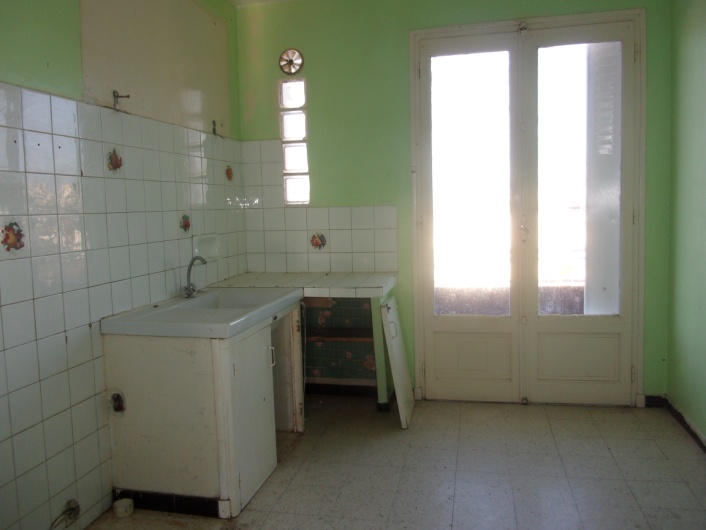 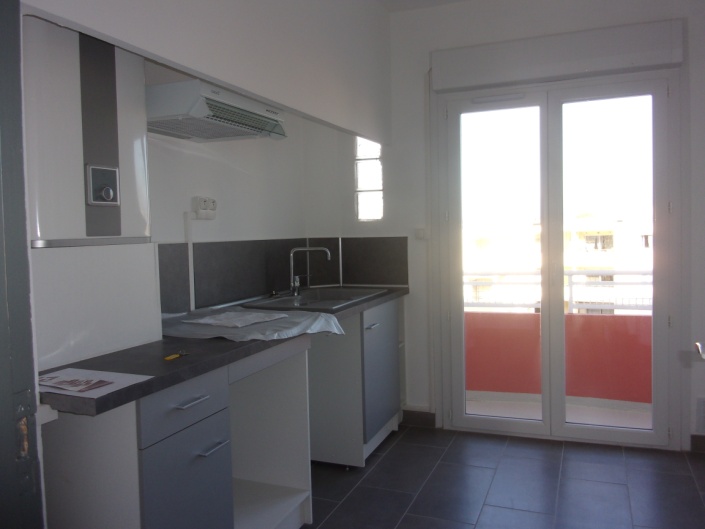 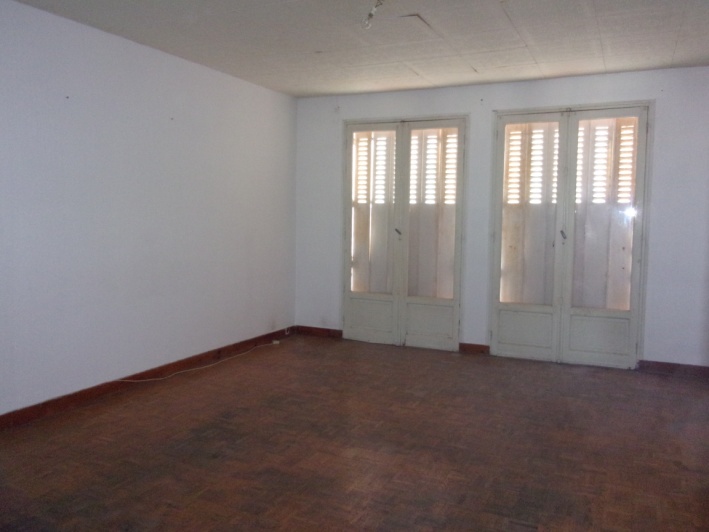 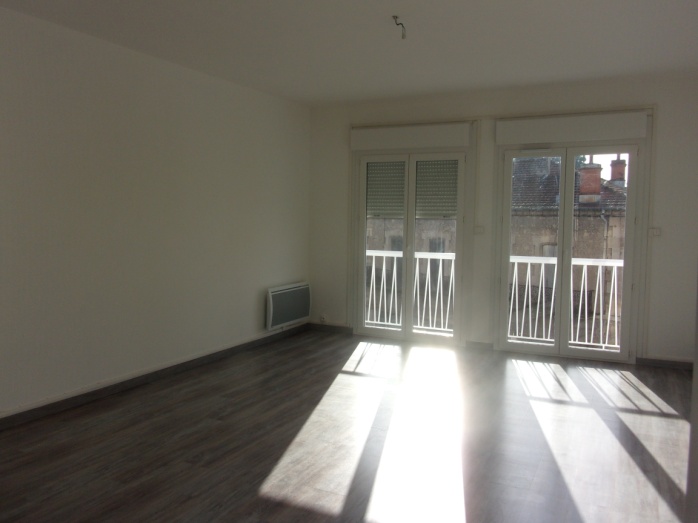 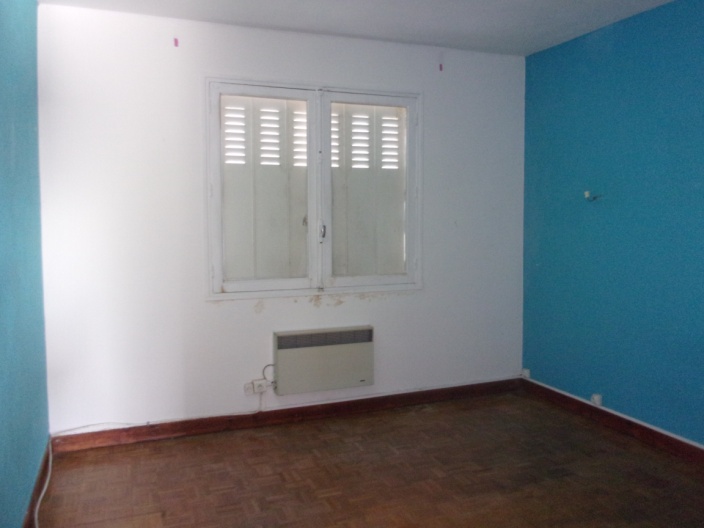 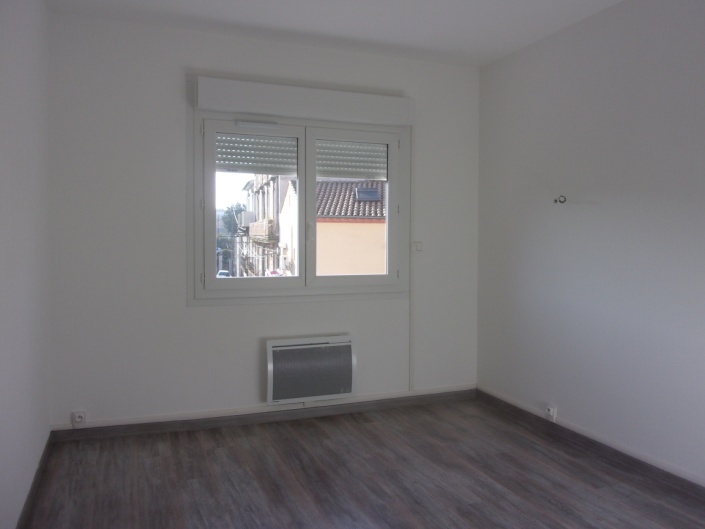 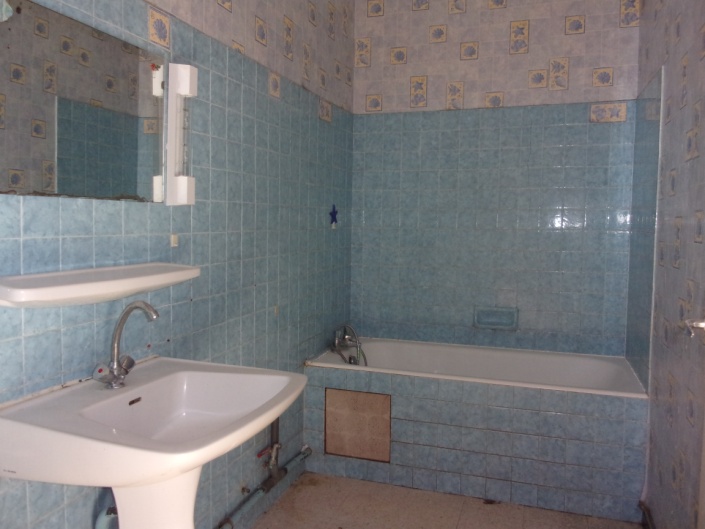 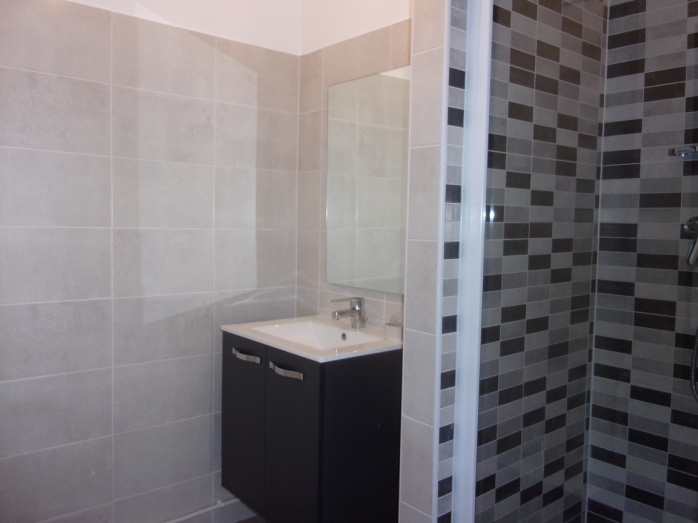 